Ziraat Bankası, Avrupa Yatırım Fonu işbirliği ile 5 yılını doldurmamış Eczacılarımıza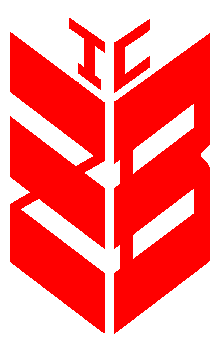  Teminatsız/kefilsiz36 ay vade ile50.000-TL'ye kadar kredi imkanı bulunmaktadır.ÖRNEK ÖDEME PLANI* Esnek ödeme ve 1 yıla kadar anapara ödemesiz seçenekler için lütfen bilgi alınız.Detaylı bilgi için:T.C. Ziraat Bankası A.Ş.Üçkapılar ŞubesiTEL: 243 43 63 –  130 -Gülay Korkmaz        131 -Muhammet Çelikbaş        133 -Sefa Akkaş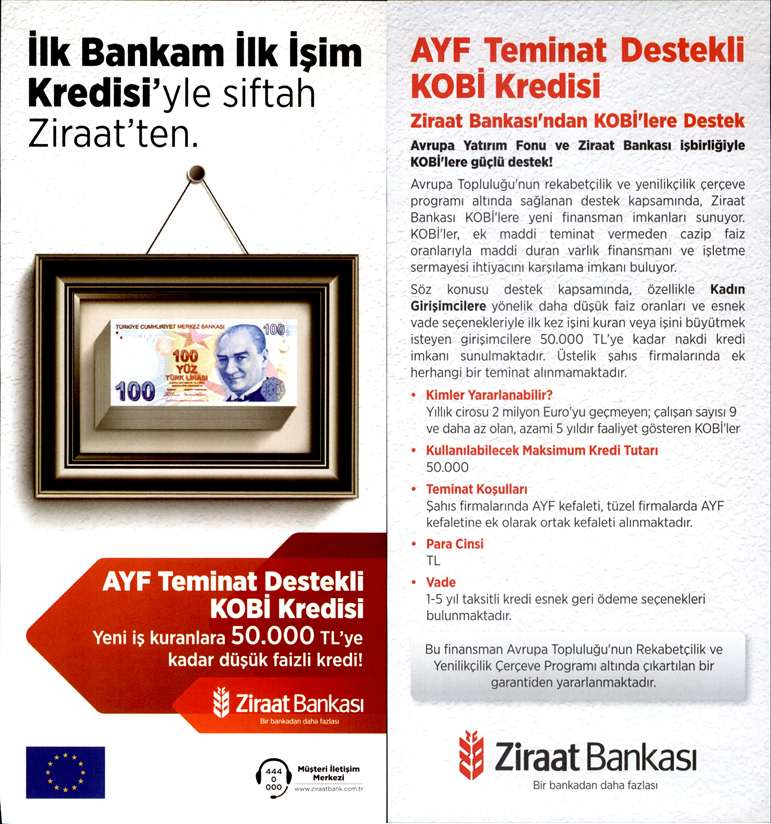 FAİZ ORANIKREDİ TUTARITAKSİT TUTARIVADEERKEK0,98%               50.000              1.670,04   36 AYBAYAN0,86%               50.000              1.633,18   36 AY